Semesterplan for Småbarnssang i Rønvik Kirke høsten 2022:For barn ca. 1-4 år med foreldre i Kirkestua kl.17.00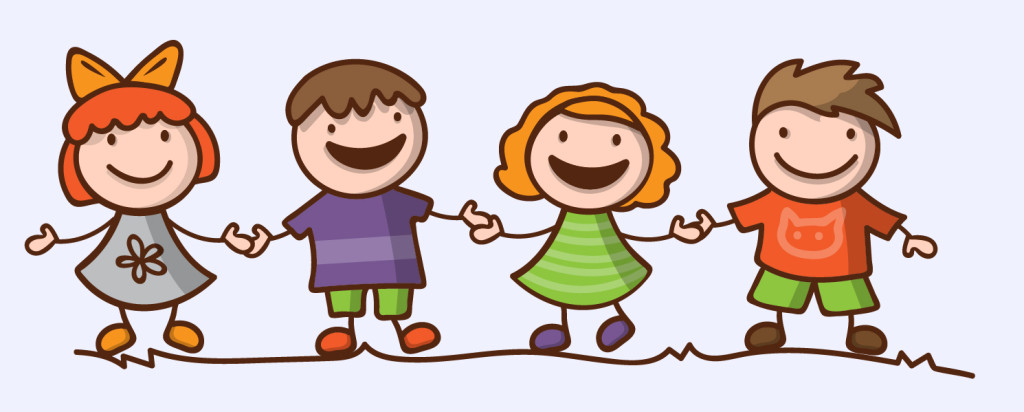 Tirsdag 6. SeptemberTirsdag 20. SeptemberTirsdag 3. OktoberTirsdag 18. OktoberLørdag 29. Oktober kl.12.00: Familiemesse for de små Babysang, Småbarnssang og Rønvik Barnegospel medvirker. Lørdagskafè.Tirsdag 1. NovemberTirsdag 15. NovemberTirsdag 29. NovemberSmåbarnssangen ledes av Bergljot Gåre, som tar imot påmelding fra gang til gang: 48895371.